St. Clair County Legacy of Leadership ScholarshipPurpose: The Legacy of Leadership Scholarship was established to assist a St. Clair area high school student who exhibits academic merit, exemplary character and integrity, exceptional history of school and community involvement with experience gained in leadership development. The primary goal of the scholarship is to identify students who demonstrate high academic achievement and leadership with a desire to assist their community with their unique talents.The in-kind scholarship provided by Jefferson State Community College is valued at $11,544.00 and is eligible for renewal at the end of the first academic year should the recipient continues to meet the terms of eligibility. A book stipend will be provided based on the availability  of funds . To be eligible, the candidates must meet the following criteria:a U.S. citizen or a permanent resident;a resident of St. Clair County a graduate of a St. Clair area high school 2.5 Grade Point Average (GPA)Participate in the upcoming Leadership St. Clair County ClassAdmitted for the upcoming semester to Jefferson State Community CollegeThe Selection Committee will consider demonstrated achievement as well as evidence of future potential. Scholarship applicants must exhibit the following criteria:ScholarshipDesire to master subjects and seek learning experiences outside the classroom;Take the most challenging courses available at their high schools;Have excellent academic standing and strong standardized test scoresLeadershipAssume formal leadership roles such as team captain, student body president, and other elected officer positions in the school or community, OR show exceptional success or aptitude in endeavors such as music, art, creative writing, or mathematics;Influence and support others by setting good examples; andChampion new, original ideas.ServiceShow concern for others by identifying needs and working to meet them; andFind a way to improve life for those around them.CharacterSet positive examples for others and have the personal fortitude and integrity.Demonstrate the highest levels of integrity, honesty, and conscientiousness.To apply students should submit the following: Legacy of Leadership Scholarship application. Two letters of recommendation; Applicants should obtain one statement from an instructor or school official who is familiar with your academic work. The other statement should be provided by an adult(non- relative) who can  attest to your community involvement, educational achievements and leadership ability. Letters should be attached with your application.A 500 word or less essay on the following topic “Describe a time when you upheld a leadership role without holding a leadership position. Provide in-depth details & example.Applications should be delivered or postmarked by April 15, 2017 to:St. Clair Economic Development CouncilAttention: Leadership St. Clair County500 College DriveRoom 300Pell City, Alabama 35125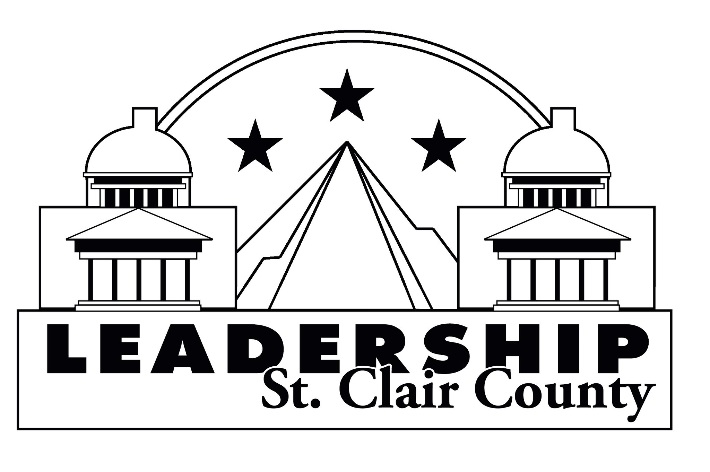 